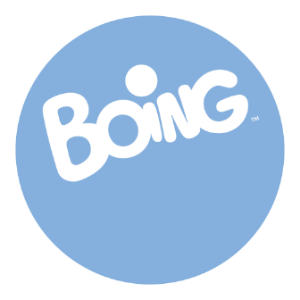 Madrid, 13 de abril de 2021PROGRAMACIÓN DE BOING PARA EL MIÉRCOLES 14 DE ABRIL Esta programación podrá sufrir modificaciones en función de la actualidad.H.PrevCalf.ProgramaEp./Serie6:00TPMUCHO MIKE: 'EL MAPACHE FELINO'86:05TPMUCHO MIKE: 'TORTUGAS ELÉCTRICAS'96:10TPMUCHO MIKE: 'RESCATANDO A ROXANNE'106:15TPMUCHO MIKE: 'MENUDO TRUCO'116:20TPMUCHO MIKE: 'AY, AY, AY, PHONE'126:25TPMUCHO MIKE: 'AGENTE 000'136:35TPTAFFY: 'VACACIONES CASERAS'86:40TPTAFFY: 'MISIÓN TANTO MONTA'96:45TPTAFFY: 'EL CUENTO DE NAVIDAD DE BENTLEY'107:00TPTAFFY: 'EL INTERCAMBIO'117:05TPTAFFY: 'CUQUI O CUTRE'127:30TPDORAEMON: 'DORAEMON CUADRICULADO/ ¡VOTA AL JEFE DE LOS CHICOS!'9957:55TPDORAEMON: 'EL CONFUSO PRIMER DÍA DE ESCUELA DE NOBITA'9968:20TPDORAEMON: '¡BIENVENIDOS AL HOTEL NOBI! /¡SOLO PUEDE DECIR LA VERDAD!'9978:40TPDORAEMON: 'ESTA SHIZUKA NO ME GUSTA NADA'9989:05TPEL ASOMBROSO MUNDO DE GUMBALL: 'EL NO HACER NADA'1.0129:15TPEL ASOMBROSO MUNDO DE GUMBALL: 'EL PADRE'1.0219:25TPEL ASOMBROSO MUNDO DE GUMBALL: 'LO INCÓMODO'1.0229:40TPEL ASOMBROSO MUNDO DE GUMBALL: 'EL VECINO'1.0319:50TPEL ASOMBROSO MUNDO DE GUMBALL: 'EL PACTO'1.03210:10TPSOMOS OSOS: 'PROFESOR LAMPWICK'6010:20TPSOMOS OSOS: 'UN ALMUERZO CON TABES'6110:35TPSOMOS OSOS: 'PARDO, LA PELÍCULA'6210:45TPSOMOS OSOS: 'EL VIAJE EN COCHE'6311:00TPMANZANA Y CEBOLLETA: 'MANZANA SE METE EN UN LÍO'411:10TPMANZANA Y CEBOLLETA: 'NOCHE DE ESTRENO'511:25TPTEEN TITANS GO!: 'EL JUEGO PICANTE'1.10911:35TPTEEN TITANS GO!: 'YO SOY LA SALSA'1.11011:45TPTEEN TITANS GO!: 'ACEPTA LA PRÓXIMA PROPUESTA QUE OIGAS'1.11111:55TPTEEN TITANS GO!: 'EH, NO OLVIDES MENCIONARME EN TU RECUERDO'1.11212:05TPEL ASOMBROSO MUNDO DE GUMBALL: 'EL ABUSÓN'63112:15TPEL ASOMBROSO MUNDO DE GUMBALL: 'EL ABRAZO'63212:25TPEL ASOMBROSO MUNDO DE GUMBALL: 'LA RUTINA'64212:50TPEL MUNDO DE CRAIG: 'DÍA DE TRUEQUES'6913:00TPEL MUNDO DE CRAIG: 'CRISIS EN LA ROCA DE LOS SABIOS'7113:15TPEL MUNDO DE CRAIG: 'LA PRUEBA DE KELSEY'7213:25TPEL MUNDO DE CRAIG: 'EL FIN DEL BOSQUE'7313:35TPDORAEMON: 'LA HUCHA HUMANA/EL NACIMIENTO DEL DETECTIVE NOBITA HOLMES'1.06114:00TPDORAEMON: '¡QUIERO COMER CANGREJO!/COMPRANDO EN EL TIEMPO'1.06214:25TPDORAEMON: 'EL ULTRAMAKI DE LA DIRECCIÓN DE LA SUERTE/CALORCITO CON NIEVE'1.06314:50TPLOS THUNDERMANS: 'ESTE TRABAJO ES PARA...'10915:15TPLOS THUNDERMANS: 'PESADILLA EN LA COCINA'11115:40TPNICKY, RICKY, DICKY Y DAWN: 'MISIÓN CUATRIMPOSIBLE'4316:05TPTEEN TITANS GO!: 'CBRAE' (1ª Parte)1.16916:15TPTEEN TITANS GO!: 'CBRAE' (2ª Parte)1.17016:35TPLOS FUNGIES: 'NI FANTASMAS NI FANTASMOS'1116:45TPLOS FUNGIES: 'EL CUERPO DE DON TRONCO'1217:00TPMANZANA Y CEBOLLETA: 'TEORÍA DE LA ACTITUD POSITIVA'2317:10TPMANZANA Y CEBOLLETA: 'MANZANA ES BAJITO'2417:25TPEL MUNDO DE CRAIG: 'EL FUTURO ES DE CARTÓN'1117:35TPEL MUNDO DE CRAIG: 'EL PERRO DECIDE'1217:55TPEL ASOMBROSO MUNDO DE GUMBALL: 'EL COCHE. LA MALDICIÓN'1518:20TPEL ASOMBROSO MUNDO DE GUMBALL: 'EL MICROONDAS. LA ENTROMETIDA'1618:45TPBEN 10: 'CIBER SLAMERS'19318:55TPBEN 10: 'BIG BEN 10'19419:10TPTEEN TITANS GO!: 'EL ESPECTACULAR Y AUTOCOMPLACIENTE EPISODIO 200’ (1ª Parte)1.19819:20TPTEEN TITANS GO!: 'EL ESPECTACULAR Y AUTOCOMPLACIENTE EPISODIO 200’ (2ª Parte)1.19919:35TPTEEN TITANS GO!: 'EL BAILE DEMONÍACO'1.20019:45TPTEEN TITANS GO!: 'CBCY CUMPLEAMISTAD'1.20120:00TPLOS FUNGIES: 'LA TRANSFORMACIÓN DE NEVIN'1520:10TPLOS FUNGIES: 'PEÑA GUAY'1620:25TPDORAEMON, EL GATO COSMICO: 'PINTANDO EL MUNDO/EL DÍA LIBRE DE DORAEMON'91420:50TPDORAEMON, EL GATO COSMICO: 'AVENTURA TÉ/PREDECIR EL FUTURO LEYENDO LA LENGUA'91521:15TPLOS THUNDERMANS: 'EL DÍA DE HACER PELLAS'10721:40TPLOS THUNDERMANS: 'PHOEBE CONTRA MAX'10422:05TPNICKY, RICKY, DICKY Y DAWN: 'UN CASO BREVE DE POPULARIDAD'4422:30+7DRAGON BALL SUPER: '¡LA VENGANZA DE "F"! UNA LECCIÓN DEL ARTE DEL ENGAÑO'10722:55TPTEEN TITANS GO!: 'EL ARTE DEL NINJUTSU'1.14023:05TPTEEN TITANS GO!: 'PENSAD EN VUESTRO FUTURO'1.14123:20TPTEEN TITANS GO!: 'A LA CAZA DEL TESORO'1.14223:30TPTEEN TITANS GO!: 'OPERACION RESCATE DE LOS CHICOS' (1ª Parte)1.14323:45TPTEEN TITANS GO!: 'OPERACION RESCATE DE LOS CHICOS' (2ª Parte)1.14423:55TPTEEN TITANS GO!: 'EL QUE RÍE EL ÚLTIMO'1.1450:10TPEL ASOMBROSO MUNDO DE GUMBALL: 'LOS MALENTENDIDOS'7510:20TPEL ASOMBROSO MUNDO DE GUMBALL: 'LAS RAÍCES'7520:35TPEL ASOMBROSO MUNDO DE GUMBALL: 'LA CULPA'7610:45TPEL ASOMBROSO MUNDO DE GUMBALL: 'LA PALMADITA'7621:00TPMUCHO MIKE: 'PISTA DE HIELO'161:05TPMUCHO MIKE: 'AMNESIA'171:10TPMUCHO MIKE: 'SHERIFF MIKE'181:15TPMUCHO MIKE: 'A TODA VELOCIDAD'191:20TPMUCHO MIKE: '¡ABRACATÁSTROFE!'201:25TPNINJAGO MASTERS OF SPINJITZU: 'HACIA LA CIMA'491:45TPNINJAGO MASTERS OF SPINJITZU: 'LLEGADA AL REINO'502:10TPTAFFY: 'APRENDIZAJE INSTANTÁNEO'362:15TPTAFFY: 'CIUDADANO TAFFY'372:20TPTAFFY: 'FLORES PARA BENTLEY'382:25TPTAFFY: 'LUNA MAPACHE'392:30TPTAFFY: 'PASTEL DE CARNE'402:35TPTAFFY: 'MANIÁTICOS CLIMÁTICOS'412:55TPMI CABALLERO Y YO: 'EL CABALLERO DE LA CARRETERA'1113:05TPMI CABALLERO Y YO: 'TRÁFICO ÉPICO'1123:15TPMI CABALLERO Y YO: 'LA BRUJA DEL PANTANO PESTILENTE'1133:25TPMI CABALLERO Y YO: 'EL FESTIVAL DE LA COSECHA'1143:40TPNINJAGO MASTERS OF SPINJITZU: 'PERDIDOS EN EL TIEMPO'744:00TPNINJAGO MASTERS OF SPINJITZU: 'LA ECLOSIÓN'664:25TPMUCHO MIKE: 'DUQUESA AL MANDO'664:30TPMUCHO MIKE: 'ATRAPA LA PIÑA'674:35TPMUCHO MIKE: 'MAGNETISMO ANIMAL'684:45TPMI CABALLERO Y YO: 'DÍA DEL PADRE E HIJO'1274:55TPMI CABALLERO Y YO: 'EL DIENTE DE LA SUERTE'1285:10TPMI CABALLERO Y YO: 'VUELTA AL COLE'1295:20TPMI CABALLERO Y YO: 'EL EQUIPO MALIGNO'1305:30TPCHOWDER: 'LA TARTA RANA MANZANA'2